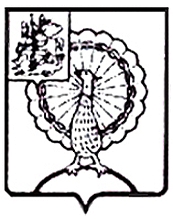 Совет депутатов городского округа СерпуховМосковской областиРЕШЕНИЕРуководствуясь Федеральным законом от 21.12.2001 № 178-ФЗ                      «О приватизации государственного и муниципального имущества», Уставом муниципального образования «Городской округ Серпухов Московской области», Положением о порядке и условиях приватизации имущества, находящегося в собственности муниципального образования «Городской округ Серпухов Московской области», утвержденным решением Совета депутатов городского округа Серпухов Московской области от 30.05.2017     № 184/22, Совет депутатов городского округа Серпухов Московской областир е ш и л: 1. Внести в Прогнозный план (программу) приватизации муниципального имущества на территории муниципального образования «Городской округ Серпухов Московской области» на 2021 год, утвержденный решением Совета депутатов городского округа Серпухов Московской области от 16.12.2020 № 232/28, следующие изменения:1.1. Строку 14 изложить в следующей редакции:«».1.2. Дополнить строкой 18 в следующей редакции:«».2. Направить настоящее решение Главе городского округа Серпухов    Ю.О. Купецкой для подписания и официального опубликования (обнародования).3. Контроль за выполнением данного решения возложить на постоянную депутатскую комиссию по перспективному развитию, экономике, научно-промышленной политике, строительству, предпринимательству и муниципальной собственности (И.В. Харьков).Председательствующий                                                                       П. В. ГущинГлава городского округа                                                                 Ю.О. КупецкаяПодписано Главой городского округа29.04.2021№ 291/32 от 28.04.2021   О внесении изменений в Прогнозный план (программу) приватизации муниципального имущества на территории муниципального образования «Городской округ Серпухов Московской области» на 2021 год, утвержденный решением Совета депутатов городского округа Серпухов Московской области от 16.12.2020         № 232/28 О внесении изменений в Прогнозный план (программу) приватизации муниципального имущества на территории муниципального образования «Городской округ Серпухов Московской области» на 2021 год, утвержденный решением Совета депутатов городского округа Серпухов Московской области от 16.12.2020         № 232/28 14.Нежилое здание с земельным участком, расположенное по адресу: Московская область,Серпуховский район, д. ЗлобиноОсновное строение площадью 32,2 кв. м, 1-этажное, кадастровый номер 50:32:0020104:198 по адресу: Московская область,Серпуховский район, д. ЗлобиноЗемельный участок  площадью 221 кв. м,  кадастровый номер 50:32:0020104:304 по адресу: Российская Федерация, Московская область, городской округ Серпухов, деревня Злобино, земельный участок 27бСвободноОбъект коммерческого назначенияНе является объектом культурного наследия3-4Нежилое помещение, расположенное по адресу: Московская область, г. Серпухов, ул. Советская, д.111, городской округ СерпуховНежилое помещение, площадью1143,7  кв. м, этаж № 3, кадастровый номер 50:58:0040407:2076Объект коммерческого назначенияНе является объектом культурного наследия2-3